* This can be a representative of an NGB, Partner Organisation or individual with relevant experience/qualification. Where an external individual is not available/appropriate a second sign-off within the Club or Society is acceptable where experience can be referenced.COVID-19: Advice, guidance and Risk Assessment for Clubs and Societies Covid-19 is a new illness that can affect your lungs and airways. It is caused by a virus called Coronavirus. Symptoms can be mild, moderate, severe or fatal. Please see below for a checklist guidance to help Clubs, Societies and students to understand how to participate to activities safely during the coronavirus pandemic. Covid-19 Activities Check List for Clubs and Societies: ☐ Read the latest Government updates and guidelines ☐ Appoint a lead on health and safety within your committee (This person needs to complete Health & Safety online training, the Risk Assessment completion training and be updated on the latest COVID-19 overview/guidance) ☐ Review and update existing Risk Assessments to include COVID-19 risk management or review and submit and additional COVID-19 Risk Assessment covering additional risks ☐ Share the results of the risk assessment with your members and on your website and Groups Hub, this has to be available for download. ☐ Check in advance if the facilities you want to use have reopened and their guidance for returning to activity ☐ Register any activities that your club is planning to organise on SUSU website at least 5 working days before the activity will take place ☐ Check the RA of any venue/location or facility where the Club or Society intend to hold the event and share guidance with members ☐ The activity can go ahead once you have received the confirmation from SUSU staff. As a SUSU affiliated Club or Society, you must protect people from harm. This includes taking reasonable steps to protect your members and others from coronavirus. This risk assessment will help you manage risk and protect people. In this Risk Assessment we expect you to: Identify what activity or situations might cause transmission of the virus; Think about who could be at riskDecide how likely it is that someone could be exposedAct to remove the activity or situation, or if this isn’t possible, control the risk. This is a draft copy of a generic Risk Assessment for dealing with the current Covid-19 situation. It is not likely to cover all scenarios and each Club or Society should consider their own unique circumstances.   Assessment Guidance Risk AssessmentRisk AssessmentRisk AssessmentRisk AssessmentRisk AssessmentRisk AssessmentRisk Assessment for the activity ofrequiredFreshers’ CS:GO Tournament FinalsFreshers’ CS:GO Tournament FinalsDaterequired06/10/2006/10/20NameRoleRoleRoleExperience/QualificationClub or Society RepresentativerequiredAnan VenkateshSecretarySecretarySecretaryN/AQualified/Experienced Individual*requiredAbbigale ReynoldsNUEL Events Coordinator and Loughborough Students’ Union Societies SabbaticalNUEL Events Coordinator and Loughborough Students’ Union Societies SabbaticalNUEL Events Coordinator and Loughborough Students’ Union Societies Sabbatical3 years’ experience with event risk assessments for the NUEL, and Loughborough SU training for delivering safe events. Have been the signatory for Society Event RAs at LSU for 2 years now.HazardActionWho might be harmed(user; those nearby; those in the vicinity; members of the public)InherentInherentInherentInherentResidualResidualResidualResidualResidualResidualFurther controls (use the risk hierarchy)Further controls (use the risk hierarchy)HazardActionWho might be harmed(user; those nearby; those in the vicinity; members of the public)LikelihoodImpactScoreScoreControl measures (use the risk hierarchy)Control measures (use the risk hierarchy)LikelihoodLikelihoodImpactImpactScoreScoreFurther controls (use the risk hierarchy)Further controls (use the risk hierarchy)COVID-19Disease transmission, sickness and possible fatality•Society Members •Vulnerable groups – Elderly, Pregnant members, those with existing underlying health conditions •Anyone else who physically comes in contact with you in relation to your activity452020Always require social distancing  – venue should be able to accommodate this. This is to comply with the 2-metre gap recommended by the Public Health Agency.Provide hand sanitiser at various locations around the venue.Frequently clean and disinfect the objects and surfaces that are touched regularly e.g. PCs/tables. This is to be done on every turnover of people. Provided toilet usage rules, as well as hand drying facilitiesEnsure participants are aware of COVID-19 precautions taken and how to maintain themIf a participant becomes unwell with a continuous cough or high temperature, they will be sent home and advised to follow the stay at home guidanceIf advised that a participant/member has developed COVID-19 and that they were recently in contact with member, the Committee shall contact SUSU Activities Team and will encourage affected individual to contact Public Health England to discuss the case, identify people who have been in contact with them and will take advice on any actions or precautions that should be taken.Sanitisation of any equipment brought is needed in between uses/moving. This is to be done by the member who brought it, or a committee member in the case that it was there throughout the eventOn-site audience are always to be sat in no more than groups of 6. Once in a group on a table, nobody on the table may move to another table. This is to be enforced by organisers throughout the event.Any cheerers must wear masks and remain socially distanced during said cheering. Any distributed society merchandise is to be spread out over multiple tables with spacing between individual items to lessen the chance of attendees touching items accidentally. The organiser in charge of this merchandise will wear gloves while handling the merchandise and will be required to watch over the area to ensure that attendees limit hand contact to only those items that they take with them off the premises.Always require social distancing  – venue should be able to accommodate this. This is to comply with the 2-metre gap recommended by the Public Health Agency.Provide hand sanitiser at various locations around the venue.Frequently clean and disinfect the objects and surfaces that are touched regularly e.g. PCs/tables. This is to be done on every turnover of people. Provided toilet usage rules, as well as hand drying facilitiesEnsure participants are aware of COVID-19 precautions taken and how to maintain themIf a participant becomes unwell with a continuous cough or high temperature, they will be sent home and advised to follow the stay at home guidanceIf advised that a participant/member has developed COVID-19 and that they were recently in contact with member, the Committee shall contact SUSU Activities Team and will encourage affected individual to contact Public Health England to discuss the case, identify people who have been in contact with them and will take advice on any actions or precautions that should be taken.Sanitisation of any equipment brought is needed in between uses/moving. This is to be done by the member who brought it, or a committee member in the case that it was there throughout the eventOn-site audience are always to be sat in no more than groups of 6. Once in a group on a table, nobody on the table may move to another table. This is to be enforced by organisers throughout the event.Any cheerers must wear masks and remain socially distanced during said cheering. Any distributed society merchandise is to be spread out over multiple tables with spacing between individual items to lessen the chance of attendees touching items accidentally. The organiser in charge of this merchandise will wear gloves while handling the merchandise and will be required to watch over the area to ensure that attendees limit hand contact to only those items that they take with them off the premises.223366Offer and advertise a Twitch stream of the event for those who are unable to view in person. Require people to bring their own peripherals in particular.Face masks if worn and disposable must not be shared between people in any way, and in case of damage must be disposed of. Recommend also that those who are exhibiting a high temperature, a new and continuous cough, or a loss or change to their sense of smell or taste do not come.Participants are advised to wear 3-ply masks throughout the time they are on or near the premises.Keep a log of all who attend so that in the event of a positive case, they can be contacted through NHS Test and Trace. This information is to contain the participant’s name, a contact phone number, arrival time, and where possible, departure time. For this, we will encourage people to give us this information, however as per the Government guidance on the matter, the accuracy of the data is the responsibility of the individual who provides it. It is also only to be held for 21 days after the event to comply, after which it will be deleted. The data is solely to be used for the purpose of NHS Test and Trace, and is to comply with GDPR.The Organisers’ personal data is also included in the above.To keep in compliance with the above data logs, we will ask that participants who are leaving the event notify us that they are doing so.Offer and advertise a Twitch stream of the event for those who are unable to view in person. Require people to bring their own peripherals in particular.Face masks if worn and disposable must not be shared between people in any way, and in case of damage must be disposed of. Recommend also that those who are exhibiting a high temperature, a new and continuous cough, or a loss or change to their sense of smell or taste do not come.Participants are advised to wear 3-ply masks throughout the time they are on or near the premises.Keep a log of all who attend so that in the event of a positive case, they can be contacted through NHS Test and Trace. This information is to contain the participant’s name, a contact phone number, arrival time, and where possible, departure time. For this, we will encourage people to give us this information, however as per the Government guidance on the matter, the accuracy of the data is the responsibility of the individual who provides it. It is also only to be held for 21 days after the event to comply, after which it will be deleted. The data is solely to be used for the purpose of NHS Test and Trace, and is to comply with GDPR.The Organisers’ personal data is also included in the above.To keep in compliance with the above data logs, we will ask that participants who are leaving the event notify us that they are doing so.Tripping on wiresWires from the PCs could cause people to trip and fall, leading to minor injuries and disorientation. The user224Wires are kept out of the way of main pathways in the building, ideally with thick cabling. Ensure that where this is not possible, they are taped down or put in a floor cable cover.Wires are kept out of the way of main pathways in the building, ideally with thick cabling. Ensure that where this is not possible, they are taped down or put in a floor cable cover.111111Not neededNot neededVertigo/DizzinessDisorientation resulting in a fall and/or light injuryThe user122On seeing someone looking unwell, a Committee member remove them temporarily from the area and offer assistance. Water to be kept on hand by organisers to help with this.On seeing someone looking unwell, a Committee member remove them temporarily from the area and offer assistance. Water to be kept on hand by organisers to help with this.111111Not neededNot neededOn-site audience – fire safetyFire breaking out in the building may cause issues with evacuating an on-site audienceThe attendees and organisers.3515Fire exits are clearly marked, paths to them kept clear and unobstructed. Fire mitigations such as sprinklers and fire doors are in place in the venue.Escape routes are to be known by attendees and organisers beforehand, shared to them via social media or other meansKeep a fire register of individuals on site, and require that attendees leaving or arriving at the venue notify organisers of when they do so.Electrical equipment is to be checked by organisers to ensure no faults. Faulty electrical equipment is to be removed from the premises. Attendees are required to report faulty equipment to the organisers, and not use it.Fire exits are clearly marked, paths to them kept clear and unobstructed. Fire mitigations such as sprinklers and fire doors are in place in the venue.Escape routes are to be known by attendees and organisers beforehand, shared to them via social media or other meansKeep a fire register of individuals on site, and require that attendees leaving or arriving at the venue notify organisers of when they do so.Electrical equipment is to be checked by organisers to ensure no faults. Faulty electrical equipment is to be removed from the premises. Attendees are required to report faulty equipment to the organisers, and not use it.115555Limit audience on site by promoting viewing from home in a Twitch livestream over an in-person audienceIn the event of a fire, organisers are to organise an orderly evacuation from the building of all attendees, ensuring that all rooms are checked. The register is also to be checked to confirm this is the case.Emergency Services to be called as required. Similarly, First Aid services will also be requested as required.Follow SUSU incident report policyLimit audience on site by promoting viewing from home in a Twitch livestream over an in-person audienceIn the event of a fire, organisers are to organise an orderly evacuation from the building of all attendees, ensuring that all rooms are checked. The register is also to be checked to confirm this is the case.Emergency Services to be called as required. Similarly, First Aid services will also be requested as required.Follow SUSU incident report policyOffensive or Violent BehaviourLoss in the tournament may cause tempers to flare, thus causing offensive or violent behaviour to occur. May also result from provocations from the audience or other playersThe attendees/players involved, and any people nearby3412Society to follow and share with members Code of conduct/SUSU Expect Respect policy, as well as the Sportsmanship and Competitive Conduct Policy of the Society.Committee on hand to ensure tensions cool down. Separate participants involved in such behaviour, removing them from the premises if necessary.Avoid behaviour likely to provoke a disturbance or fightsSociety to follow and share with members Code of conduct/SUSU Expect Respect policy, as well as the Sportsmanship and Competitive Conduct Policy of the Society.Committee on hand to ensure tensions cool down. Separate participants involved in such behaviour, removing them from the premises if necessary.Avoid behaviour likely to provoke a disturbance or fights114444•If the situation becomes very serious and results in the participant being arrested, then it will be made clear that they cannot be accompanied to the police station. •Follow SUSU incident report policy•Call emergency services as required•If the situation becomes very serious and results in the participant being arrested, then it will be made clear that they cannot be accompanied to the police station. •Follow SUSU incident report policy•Call emergency services as requiredOther trip hazardsSeating/stairs/spilled drinks/etc may cause people to trip/slip and injure themselves, causing minor injuriesThe individual122Pathways around the building are to be kept clear. If not possible, objects that are trip hazards are to be taped down and clearly visibly marked.Pathways around the building are to be kept clear. If not possible, objects that are trip hazards are to be taped down and clearly visibly marked.111111Not neededNot neededFire – daisy chainingMajor injury or fatality from excessive daisy chaining causing fire and electrocution risks from excessive power drawAttendees3515Ensure cables are properly rated and comply with British standards. RCDs and surge protectors must be used.Limit use of extension cabling to the minimum by moving positions of equipment close to the sockets where possible. Where not possible, check rating of extension lead to ensure that the maximum power draw limit is never exceeded. Ensure cables are properly rated and comply with British standards. RCDs and surge protectors must be used.Limit use of extension cabling to the minimum by moving positions of equipment close to the sockets where possible. Where not possible, check rating of extension lead to ensure that the maximum power draw limit is never exceeded. 115555Replace RCDs and surge protectors as necessary. Ensure that the total power needed for the event is spread throughout all the power sockets in the building to minimise risk.Organisers to check all cables prior to eventReplace RCDs and surge protectors as necessary. Ensure that the total power needed for the event is spread throughout all the power sockets in the building to minimise risk.Organisers to check all cables prior to eventFire/electrocution – drinks near electrical equipmentSpillage of drinks onto electrical equipment can lead to shorting, leading to fire or electrocution in a potentially fatal manner.Attendees and organisers3515Require a minimum distance around any exposed sockets or electronic equipment (e.g. PCs) where no open drinks may be. This rule will be enforced by the organisersAny and all fluids must be consumed away from equipment, and spills must be cleaned up quickly, after ensuring that the electrical equipment and power supply is turned off, and people are moved away from the area.Require a minimum distance around any exposed sockets or electronic equipment (e.g. PCs) where no open drinks may be. This rule will be enforced by the organisersAny and all fluids must be consumed away from equipment, and spills must be cleaned up quickly, after ensuring that the electrical equipment and power supply is turned off, and people are moved away from the area.115555Organisers to keep watch over electrical equipment to ensure this rule is enforced. In case of incident, follow SUSU Incident reporting policy and call for Emergency Services and First Aid as required.Organisers to keep watch over electrical equipment to ensure this rule is enforced. In case of incident, follow SUSU Incident reporting policy and call for Emergency Services and First Aid as required.Lifting and carrying heavy equipment with incorrect formMay lead to bodily harm, e.g. a pulled muscle. The individual(s) doing the lifting.3412Organisers are aware of the correct method of lifting. A presentation before setup is given to ensure that proper lifting technique is demonstrated. Organisers supervise each other to avoid attempts to lift unsafe weightsOrganisers are aware of the correct method of lifting. A presentation before setup is given to ensure that proper lifting technique is demonstrated. Organisers supervise each other to avoid attempts to lift unsafe weights114444In event of injury, First Aid services are requested. If needed, Emergency Services will also be called, and the incident reported in accordance with SUSU reporting policy.In event of injury, First Aid services are requested. If needed, Emergency Services will also be called, and the incident reported in accordance with SUSU reporting policy.PART B – Action PlanPART B – Action PlanPART B – Action PlanPART B – Action PlanPART B – Action PlanPART B – Action PlanPART B – Action PlanPART B – Action PlanRisk Assessment Action PlanRisk Assessment Action PlanRisk Assessment Action PlanRisk Assessment Action PlanRisk Assessment Action PlanRisk Assessment Action PlanRisk Assessment Action PlanRisk Assessment Action PlanPart no.Action to be taken, incl. CostBy whomTarget dateTarget dateReview dateOutcome at review dateOutcome at review date1Organisers to ensure they have shared and read Expect Respect policy with membersOrganisers2020-10-122020-10-122020-10-132All major incidents to be logged with SUSU the next dayOrganisers2020-10-132020-10-132020-10-143Fire exits of venue to be known by organisers, and routes shared with attendees prior to the eventOrganisers2020-10-122020-10-122020-10-134Organisers to ensure they have shared and read Society Sportsmanship and Competitive Conduct policy with attendeesOrganisers2020-10-122020-10-122020-10-1356789101112Responsible Committee members signature: Responsible Committee members signature: Responsible Committee members signature: Responsible Committee members signature: Responsible Committee members signature: Responsible Assessor signature: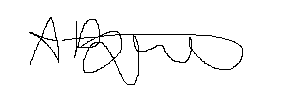 Responsible Assessor signature:Responsible Assessor signature:Print name: Anan VenkateshPrint name: Anan VenkateshPrint name: Anan VenkateshPrint name: Anan VenkateshDate: 06/10/2020Print name: Abbigale ReynoldsPrint name: Abbigale ReynoldsDate: 08/10/2020EliminateRemove the hazard wherever possible which negates the need for further controlsIf this is not possible then explain whySubstituteReplace the hazard with one less hazardousIf not possible then explain whyPhysical controlsExamples: enclosure, fume cupboard, glove boxLikely to still require admin controls as wellAdmin controlsExamples: training, supervision, signagePersonal protectionExamples: respirators, safety specs, glovesLast resort as it only protects the individualLIKELIHOOD5510152025LIKELIHOOD448121620LIKELIHOOD33691215LIKELIHOOD2246810LIKELIHOOD11234512345IMPACTIMPACTIMPACTIMPACTIMPACTLikelihoodLikelihood1Rare e.g. 1 in 100,000 chance or higher2Unlikely e.g. 1 in 10,000 chance or higher3Possible e.g. 1 in 1,000 chance or higher4Likely e.g. 1 in 100 chance or higher5Very Likely e.g. 1 in 10 chance or higherImpactImpactHealth & Safety1Trivial - insignificantVery minor injuries e.g. slight bruising2MinorInjuries or illness e.g. small cut or abrasion which require basic first aid treatment even in self-administered.  3ModerateInjuries or illness e.g. strain or sprain requiring first aid or medical support.  4Major Injuries or illness e.g. broken bone requiring medical support >24 hours and time off work >4 weeks.5Severe – extremely significantFatality or multiple serious injuries or illness requiring hospital admission or significant time off work.  